Приказ Министерства образования и науки Алтайского края от 8 февраля 2017 г. N 277 "Об утверждении Положения о порядке и условиях компенсации части платы, взимаемой с родителей (законных представителе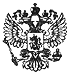 Министерство образования и науки Алтайского краяПриказ Министерства образования и науки Алтайского края от 8 февраля 2017 г. N 277 "Об утверждении Положения о порядке и условиях компенсации части платы, взимаемой с родителей (законных представителей) за присмотр и уход за ребенком в образовательных организациях Алтайского края, реализующих образовательную программу дошкольного образования"Приказ Министерства образования и науки Алтайского края от 8 февраля 2017 г. N 277
"Об утверждении Положения о порядке и условиях компенсации части платы, взимаемой с родителей (законных представителей) за присмотр и уход за ребенком в образовательных организациях Алтайского края, реализующих образовательную программу дошкольного образования"В соответствии с частью 5 статьи 65 Федерального закона от 29.12.2012 N 273-ФЗ "Об образовании в Российской Федерации", частью 5 статьи 12 закона Алтайского края от 04.09.2013 N 56-ЗС "Об образовании в Алтайском крае" приказываю:1. Утвердить прилагаемое Положение о порядке и условиях компенсации части платы, взимаемой с родителей (законных представителей) за присмотр и уход за ребенком в образовательных организациях Алтайского края, реализующих образовательную программу дошкольного образования.2. Признать утратившим силу:приказ Главного управления образования и молодежной политики Алтайского края от 03.12.2013 N 5452 "Об утверждении Положения о порядке и условиях компенсации части платы, взимаемой с родителей (законных представителей) за присмотр и уход за ребенком в образовательных организациях Алтайского края, реализующих образовательную программу дошкольного образования";пункт 1.2. приказа Главного управления образования и науки Алтайского края от 14.09.2016 N 1493 "О внесении изменений в некоторые приказы Главного управления образования и молодежной политики Алтайского края в части общего (дошкольного) образования".3. Настоящий приказ распространяет свое действие на правоотношения, возникшие с 01.01.2017.4. Контроль за исполнением настоящего приказа возложить на заместителя министра образования и науки Алтайского края Дюбенкову М.В.Положение
о порядке и условиях компенсации части платы, взимаемой с родителей (законных представителей) за присмотр и уход за ребенком в образовательных организациях Алтайского края, реализующих образовательную программу дошкольного образования
(утв. приказом Министерства образования и науки Алтайского края от 8 февраля 2017 г. N 277)1. Настоящее Положение о порядке и условиях компенсации части платы, взимаемой с родителей (законных представителей) за присмотр и уход за ребенком в образовательных организациях Алтайского края, реализующих образовательную программу дошкольного образования, устанавливает порядок и условия компенсации части платы, взимаемой с родителей (законных представителей) за присмотр и уход за ребенком в образовательных организациях Алтайского края, реализующих образовательную программу дошкольного образования (далее - "Положение").2. Родителям (законным представителям) детей, посещающих образовательные организации, реализующие образовательную программу дошкольного образования на территории Алтайского края, выплачивается компенсация части платы, взимаемой с родителей (законных представителей) за присмотр и уход за детьми, размер которой составляет 20% - на первого ребенка, 50% - на второго ребенка, 70% - на третьего ребенка и последующих детей от среднего размера родительской платы, утвержденного приказом Министерства образования и науки Алтайского края для государственных и муниципальных организаций, реализующих образовательную программу дошкольного образования, находящихся на территории соответствующего муниципального образования (далее - "компенсация").3. Право на получение компенсации имеет один из родителей (законных представителей), внесших родительскую плату в соответствующей образовательной организации, реализующей образовательную программу дошкольного образования (далее - "образовательная организация"), с учетом следующих критериев нуждаемости:семьи, имеющие и воспитывающие трех и более детей в возрасте до 18 лет;семьи со среднедушевым доходом, не превышающим прожиточного минимума, установленного в Алтайском крае в соответствии с социально-демографическими группами населения.Для предоставления компенсации достаточно одного из критериев нуждаемости.4. Компенсация носит заявительный характер, предоставляется ежемесячно в безналичной или наличной форме по выбору родителей (законных представителей).Ежемесячная компенсация родителю (законному представителю), имеющему право на соответствующую компенсацию, выплачивается с месяца, в котором было подано заявление и представлен полный пакет документов, указанных в пункте 6 настоящего Положения.Компенсации подлежит родительская плата, внесенная родителем (законным представителем) с учетом дней посещения и только в одной образовательной организации.5. Родители (законные представители) детей, посещающих образовательные организации, имеющие право на получение компенсации, подают руководителю образовательной организации письменное заявление о предоставлении компенсации с указанием формы предоставления. В случае безналичной формы предоставления компенсации в заявлении указывается номер счета в кредитной организации и наименование кредитной организации.6. Родители (законные представители), обратившиеся за компенсацией, представляют следующие документы:1) заявление;2) копии свидетельств о рождении несовершеннолетних детей заявителя, подтверждающие последовательность их рождения в семье;3) акт органа опеки и попечительства о назначении опекуна (попечителя), в случае, если дети (один из детей) в семье находятся под опекой (попечительством);4) справка управления социальной защиты населения о признании семьи малоимущей и нуждающейся в государственной социальной помощи и иных видов социальной поддержки (далее - "справка") - в случае, предусмотренном абзацем третьим пункта 3 Положения.Если семья состоит на учете в органе социальной защиты населения как малоимущая и нуждающаяся в государственной социальной помощи и иных видах социальной поддержки, справка, указанная в подпункте 4 настоящего пункта заявителем не предоставляется.7. Поступившие в образовательную организацию заявление и документы в течение 5 дней направляются в уполномоченный орган местного самоуправления муниципального района (городского округа) (далее - уполномоченный орган местного самоуправления) для принятия решения о предоставлении компенсации, и ее размере или об отказе в ее предоставлении.8. В случае если документ, указанный в подпункте 4 пункта 6 настоящего Положения, не представлен родителем (законным представителем) по собственной инициативе, он запрашивается уполномоченным органом местного самоуправления в порядке межведомственного взаимодействия с управлением социальной защиты населения.9. Уполномоченный орган местного самоуправления принимает решение о назначении (отказе в назначении) компенсации в течение 5 дней со дня поступления заявления и полного пакета документов.Основаниями для отказа в назначении компенсации являются:отсутствие у родителя (законного представителя) права на получение компенсации по основаниям, указанным в пункте 3 настоящего Положения;непредставление или представление не в полном объеме документов, указанных в пункте 6 настоящего Положения, за исключением документов, запрашиваемых в порядке межведомственного взаимодействия;недостоверность сведений, содержащихся в представленных родителем (законным представителем) документах.10. В случае отказа в назначении компенсации уполномоченный орган местного самоуправления в течение трех дней со дня принятия решения уведомляет заявителя с указанием причин отказа.11. Родители (законные представители) вправе повторно подать документы, указанные в пункте 6 настоящего Положения, после устранения обстоятельств, послуживших основанием для принятия решения об отказе в назначении компенсации.12. В случае изменения количества детей в семье, получающей компенсацию по основанию, предусмотренному абзацем 3 пункта 3 Положения, размер компенсации пересматривается, и ее выплата осуществляется на основе заявления родителей (законных представителей) с приложением документов, указанных в пункте 6 настоящего Положения.13. Сведения о семьях, которым назначена компенсация, направляются уполномоченным органом местного самоуправления в образовательные организации для составления списков семей-получателей компенсации по форме согласно приложению к настоящему Положению (далее - "список").14. Списки ведутся руководителями образовательных организаций и не позднее 5 числа месяца, следующего за истекшим месяцем, направляются в уполномоченный орган местного самоуправления для начисления и выплаты компенсации.15. Уполномоченный орган местного самоуправления не позднее 10 числа месяца, следующего за истекшим месяцем, начисляет компенсацию за истекший месяц и зачисляет соответствующую сумму на расчетный счет родителя (законного представителя) в кредитном учреждении (при безналичной форме расчетов) либо оформляет ведомость выдачи (при наличной форме расчетов).16. В случае утраты родителями (законными представителями) права на получение компенсации, родитель (законный представитель) обязан уведомить об этом образовательную организацию. Выплата компенсации прекращается, начиная с месяца, следующего за месяцем, в течение которого было утрачено право на его получение.Приложение
к Положению о порядке и условиях
компенсации части платы, взимаемой
с родителей (законных представителей)
за присмотр и уход за ребенком
в образовательных организациях
Алтайского края, реализующих
образовательную программу
дошкольного образованияСписок
семей-получателей компенсации части родительской платы за присмотр и уход за ребенком в образовательных организациях Алтайского края, реализующих образовательную программу дошкольного образованияМинистрА.А. ЖидкихN п/пФ.И.О. ребенкаДата рождения (число, месяц, год)Очередность рождения ребенкаФ.И.О. родителя (законного представителя)Время пребывания ребенка в образовательной организации